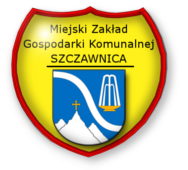 WNIOSEK O ZAWARCIE UMOWY O ZAOPATRZENIE W WODĘWnoszę o zawarcie umowy o zaopatrzenie w wodę dla nieruchomościadres nieruchomości: miejscowość, ulica, nr budynku lub nr działki (w przypadku braku numeru budynku)1.   DANE ODBIORCY USŁUG (KONTRAHENTA):Imię i nazwisko / nazwa firmy:                                                                                                                          Imię i nazwisko osoby upow. do repr. firmy:*                                                                                                    Adres zamieszkania / siedziby firmy:                                                                                                                 NIP*:                                                                            Telefon kontaktowy:                                                    *) dotyczy wyłącznie podmiotów prowadzących działalność gospodarczą2.   ADRES KORESPONDENCYJNY (wypełnić jeśli inny, niż adres kontrahenta):3.   WNIOSEK DOTYCZY:c nowego punktuc przepisania punktu              dla:    c nowego kontrahenta    c istniejącego kontrahenta4.   WODA POBIERANA NA CELE:c gospodarstwa domowego (socjalno-bytowe)c przemysłowe i produkcyjnec handlowo - usługowec inne                                                                  5.   STAN BUDYNKU    c w budowie - nr pozwolenia                            , wydane przez                                                                                      c istniejący           c projektowany       6.    OŚWIADCZENIE OKREŚLAJĄCE TYTUŁ PRAWNY DO NIERUCHOMOŚCIOświadczam, iż posiadam tytuł prawny do dysponowania nieruchomością, wynikający z:c własnościc współwłasnościc dzierżawyc najmuc inne formy prawne                                                                        lubc korzystam z nieruchomości o nieuregulowanym stanie prawnym.Dokumentem potwierdzającym powyższy tytuł prawny do nieruchomości jest:                                                                                                                           z dnia                                   .rodzaj i nr dokumentu (np. akt notarialny, odpis z księgi wieczystej, wypis z rejestru gruntów,umowa sprzedaży / dzierżawy / najmu / użyczenia, inny – wskazać jaki)7.   PODSTAWA NALICZENIA NALEŻNOŚCIc wskazanie wodomierza lub suma wskazań wodomierzyc ryczałt zużycia wody, ustalony w ilości            m3/mc8.   STAN WODOMIERZA NA DZIEŃ PRZEJĘCIA NIERUCHOMOŚCINumer wodomierza:                                                 Stan wodomierza w m3:                                           Data odczytu:                                    Wnioskodawca oświadcza, że:a) podane wyżej dane są zgodne ze stanem faktycznym na dzień złożenia wniosku i jest świadomy odpowiedzialności karnej za podanie w niniejszym oświadczeniu nieprawdy;b) w przypadku, gdy Wnioskodawca nie jest właścicielem nieruchomości lub gdy nie jest jedynym właścicielem nieruchomości, działa on za zgodą i wiedzą właściciela lub współwłaścicieli;c) potwierdzam, iż zapoznałam/em się z klauzulą informacyjną dotyczącą przetwarzania danych osobowych.**…….……....…………........……………………………………                                                                                         (miejscowość, data, czytelny podpis)		**) Klauzula informacyjna znajduje się w dalszej części wniosku. Nie ma konieczności dołączania klauzuli do składanego wniosku, gdyż są to 	informacje dla Wnioskodawcy.Informacja o przetwarzaniu danych osobowychZgodnie z art. 13 Rozporządzenia Parlamentu Europejskiego i Rady (UE) 2016/679 z dnia 27 kwietnia 2016 r. w sprawie ochrony osób fizycznych w związku z przetwarzaniem danych osobowych i w sprawie swobodnego przepływu takich danych oraz uchylenia dyrektywy 95/46/WE (ogólne rozporządzenie o ochronie danych, dalej „Rozporządzenie Ogólne”) Miasto i Gmina Szczawnica - Miejski Zakład Gospodarki Komunalnej informuje, że:Administratorem Pani/Pana danych osobowych jest Miasto i Gmina Szczawnica - Miejski Zakład Gospodarki Komunalnej (dalej: MZGK) z siedzibą w Szczawnicy, przy ul. Zawodzie 19c, NIP 735-18-42-165.Administrator wyznaczył Inspektora Ochrony Danych, ul. Zawodzie 19 c, 34-460 Szczawnica. Kontakt z IOD możliwy jest przez e-mail: iod@mzgk.szczawnica.pl lub pod nr telefonu 18 262 27 68, kom 502 243 822.Pani/Pana dane osobowe przetwarzane będą w celu:realizacji zawartych z Administratorem umów, złożonych zleceń na świadczone przez MZGK usługi i w celu realizacji innych zadań związanych z prowadzoną przez Zakład działalnością,wykonania ciążących na MZGK obowiązków prawnych, w szczególności w zakresie realizacji działań podatkowo - rachunkowych, wystawiania i przechowywania faktur i dokumentów księgowych, rozliczania i windykacji należności,udzielania odpowiedzi na pisma, wnioski, skargi i reklamacje, przygotowania i wydania odpowiednich dokumentów na żądanie wnioskodawcy, podjęcia interwencji,w celach ewentualnego dochodzenia roszczeń lub obrony przed roszczeniami, a także w celach dowodowych,w celu archiwizacji dokumentacji wytworzonej w Zakładzie wynikającej z przepisów o archiwizacji.Pani/Pana dane osobowe przetwarzane będą na podstawie:RODO art. 6 ust. 1 b) tj. przetwarzanie jest niezbędne do wykonania umowy, której stroną jest osoba, której dane dotyczą lub do podjęcia działań na żądanie osoby, której dane dotyczą, przed zawarciem umowy,RODO art. 6 ust. 1 c) przetwarzanie jest niezbędne do wypełnienia obowiązku prawnego ciążącego na Administratorzeinnych przepisów prawa (np. Ustawa o zbiorowym zaopatrzeniu w wodę i zbiorowym odprowadzaniu ścieków, prawo podatkowe, przepisy o rachunkowości) oraz zawartych umów.Podanie przez Panią/Pana danych osobowych jest niezbędne do realizacji celów wskazanych w pkt 4. Konsekwencją niepodania danych będzie brak możliwości realizacji określonego celu, dla którego dane miały być przetwarzane.Pani/Pana dane osobowe mogą być udostępniane podmiotom wykonującym zadania publiczne, w tym organom ochrony prawnej i organom samorządu terytorialnego, podmiotom, którym Administrator ma obowiązek przekazać dane w zakresie i celach oraz na podstawie obowiązujących przepisów prawa (Urząd Skarbowy, ZUS – w przypadku podpisania umowy cywilnoprawnej). Dodatkowo odbiorcami Pani/Pana danych mogą być podmioty, którym na podstawie umowy Administrator powierzył przetwarzanie danych osobowych, w tym podmioty zajmujące się usuwaniem awarii oraz świadczące usługi informatyczne i serwisowe, firmy specjalizujące się w dochodzeniu roszczeń, podmioty prowadzące działalność pocztową, banki, podmioty właściwe do rozpatrzenia sprawy.Pani/Pana dane osobowe nie będą przekazywane do państw trzecich/organizacji międzynarodowych.Pani/Pana dane osobowe będą przechowywane przez okres niezbędny do wykonania umowy, okres wymagany przez odpowiednie przepisy prawa, okres niezbędny do dochodzenia roszczeń z zawartej umowy, okres przechowywania dokumentów w celach archiwizacyjnych.Posiada Pani/Pan prawo do: dostępu do treści swoich danych oraz ich sprostowania, a także prawo do usunięcia danych, ograniczenia przetwarzania, przenoszenia danych, wniesienia sprzeciwu wobec przetwarzania – w przypadkach i na warunkach określonych w Rozporządzeniu Ogólnym.Pani/Pana dane osobowe nie będą podlegać zautomatyzowanemu podejmowaniu decyzji, w tym profilowaniu.Ma Pan/Pani prawo wniesienia skargi do Prezesa Urzędu Ochrony Danych Osobowych w razie uznania, że przetwarzanie Pani/Pana danych osobowych narusza przepisy Rozporządzenia Ogólnego.